KARYA TULIS ILMIAHPENGARUH PENAMBAHAN URINE SAPI TERHADAP LAMA WAKTU PENGOMPOSAN DAN KADAR N, P, K DI DUSUN KAYEN CONDONG CATUR DEPOK SLEMAN TAHUN 2011Karya Tulis Ilmiah ini disusun sebagai salah satu syarat untukMemperoleh gelar Ahli Madya Kesehatan Lingkungan  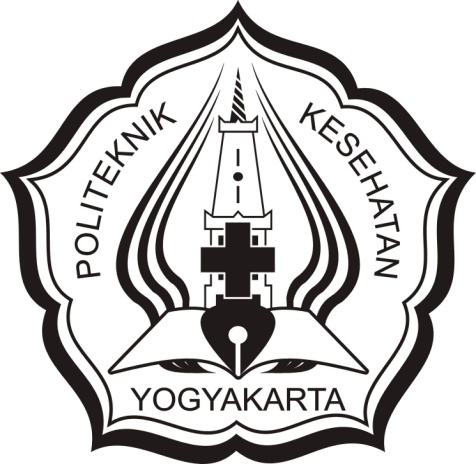 Diajukan Oleh :AJENG KARTIKASARINIM : P0 7133108046KEMENTERIAN KESEHATAN REPUBLIK INDONESIAPOLITEKNIK KESEHATAN KEMKES YOGYAKARTAJURUSAN KESEHATAN LINGKUNGAN2011PERSETUJUAN PEMBIMBINGKarya Tulis Ilmiah berjudul “Pengaruh Penambahan Urine Sapi terhadap Lama Waktu Pengomposan dan Kadar N, P, K di Dusun Kayen Condong Catur Depok Sleman Tahun 2011“ ini telah mendapat persetujuan pada :Hari		: SeninTanggal	: 20 Juni 2011KARYA TULIS ILMIAHPengaruh Penambahan Urine Sapi terhadap Lama Waktu Pengomposandan Kadar N, P, K di Dusun Kayen Condong Catur Depok SlemanDisusun Oleh :Ajeng KartikasariNIM P0 7133108046Telah dipertahankan di depan Dewan PengujiPada tanggal : 20 Juni 2011Susunan Dewan PengujiKetua Dewan PengujiTanda TanganSri Puji Ganefati, SKM, M.KesNIP. 196311101988032001                                      (.............................................)          AnggotaBambang Suwerda. SST. M.SiNIP. 196907091994031002                                      (.............................................)          AnggotaAchmad Husein. SKM. M.PdNIP. 195711131984031002                                      (.............................................)          Mengetahui,Ketua Jurusan Kesehatan LingkunganPoliteknik Kesehatan Kemkes YogyakartaTuntas Bagyono, SKM, M.KesNIP. 19570911 198012 1 001KATA PENGANTARPuji syukur kehadirat Allah SWT yang telah melimpahkan Rahmat dan Hidayah- Nya sehingga tugas penyusunan Karya Tulis Ilmiah dengan judul “Pengaruh Penambahan Urine Sapi Terhadap Lama Waktu Pengomposan dan Kadar N, P, K di Dusun Kayen Condong Catur Depok Sleman Tahun 2011”, dapat terselesaikan tepat pada waktunya. Penyusunan Karya Tulis Ilmiah ini tidak lepas dari bimbingan dan dukungan berbagai pihak, oleh karena itu pada kesempatan ini penulis ingin menyampaikan ucapan terimakasih kepada :DR. Hj. Lucky Herawati, SKM. M.Sc selaku Direktur Politeknik Kesehatan Kemkes Yogyakarta.Tuntas Bagyono, SKM, M.Kes selaku Ketua Jurusan Kesehatan Lingkungan Yogyakarta.Sri Puji Ganefati, SKM, M.Kes selaku pembimbing utama yang telah memberikan bimbingan dan bantuan dalam menyelesaikan Karya Tulis Ilmiah ini.Bambang Suwerda, SST, M.Si selaku pembimbing pendamping yang telah memberikan bimbingan dan bantuan dalam menyelesaikan Karya Tulis Ilmiah ini.Achmad Husein, SKM, M.Pd selaku penguji yang telah memberikan bimbingan dan bantuan dalam menyelesaikan Karya Tulis Ilmiah ini.Bapak dan Ibu serta saudaraku yang telah memberikan doa dan bantuan materi dalam penyelesaian Karya Tulis Ilmiah.Sahabat-sahabatku Poery, Sekar, Siti, atas doa, cinta dan dukungan selama ini.Teman-temanku satu angkatan jurusan kesehatan lingkungan atas doa dan dukungan selama ini.Seluruh rekan penulis yang ikut membantu baik secara langsung ataupun tidak langsung sehingga laporan ini dapat terselesaikan.Penulis menyadari bahwa dalam penyusunan Karya Tulis Ilmiah ini masih banyak kekurangan, untuk itu penulis mengharapkan kritik dan saran yang membangun dari pembaca untuk kesempurnaan Karya Tulis Ilmiah ini. Semoga Karya Tulis Ilmiah ini nantinya dapat bermanfaat bagi masyarakat luas.Yogyakarta,  Juni 2011	   Ajeng KartikasariDAFTAR ISIHALAMAN JUDUL ...............................................................................		iLEMBAR PERSETUJUAN PEMBIMBING		iiHALAMAN PENGESAHAN		iiiKATA PENGANTAR		ivDAFTAR ISI		viDAFTAR SINGKATAN		ixDAFTAR TABEL		xDAFTAR LAMPIRAN		xiINTISARI		xiiABSTRACT		xiiiBAB I PENDAHULUAN		1Latar Belakang		1Rumusan Masalah		5Tujuan		5Ruang Lingkup		5Manfaat		6Keaslian Penelitian		7BAB II TINJAUAN PUSTAKA		8Landasan Teori		8Sampah		8Kompos		10Aktivator Kompos		25Unsur Hara Makro		27Kerangka Konsep		29Hipotesis		30BAB III METODE PENELITIAN		31Jenis Penelitian		31Objek Penelitian		32Variabel Penelitian dan Definisi Operasional		32Hubungan Antar Variabel		34Instrumen Penelitian		35Bahan dan Alat		36Jalannya Penelitian		39Rencana Analisis Data		41BAB IV HASIL DAN PEMBAHASAN		42Gambaran Umum Lokasi		42Hasil Penelitian		42Pembahasan		49Faktor Pendukung		55Kelemahan Penelitian		55BAB V KESIMPULAN DAN SARAN		57Kesimpulan		57Saran		57DAFTAR PUSTAKA		59LAMPIRAN			61DAFTAR SINGKATANcm  :  centi meterdkk : dan kawan-kawanK    :  Kaliumkg  	 :  Kilo gramml   :  mili literN    :  NitrogenP    :  PhosporRT  :  Rumah Tanggamg  :  mili gramNo. :  NomorRI   :  Republik Indonesia UU  :  Undang-UndangDAFTAR TABEL									HalamanDAFTAR LAMPIRAN 									HalamanINTISARIKementerian Kesehatan Republik IndonesiaPoliteknik Kesehatan YogyakartaJurusan Kesehatan LingkunganKarya Tulis Ilmiah,  Juni 2011Ajeng KartikasariPengaruh Penambahan Urine sapi Terhadap Lama Waktu Pengomposan Dan Kadar N, P, Dan K Di Dusun Kayen Condong Catur Depok Sleman Tahun 2011(xiii) + (58 halaman) + 6 lampiranMenurut Undang-Undang Republik Indonesia Nomor 18 Tahun 2008 tentang pengelolaan sampah dikatakan bahwa pengelolaan sampah selama ini belum sesuai dengan metode dan teknik pengelolaan sampah yang berwawasan lingkungan sehingga menimbulkan dampak negatif terhadap kesehatan masyarakat dan lingkungan. Salah satu dampak sampah bagi kesehatan masyarakat yaitu sampah sebagai bahan pencemar. Pencemaran oleh adanya peternakan sapi dapat berupa sisa pakan, kotoran dan urine. Dampak urine sapi dapat menimbulkan bau dan mendatangkan lalat karena kelembabannya. Pembuatan kompos dengan urine sapi sebagai biostater ditambah dengan menggunakan sampah organik. Pengolahan urine dengan memanfaatkan menjadi kompos pada proses pembuatan menjadi kompos bertujuan untuk mempercepat waktu pengomposan. Pada dasarnya kompos tanpa menggunakan biostater atau inokulan dapat jadi dengan waktu satu hingga dua bulan.Tujuan penelitian ini adalah diketahuinya pengaruh penambahan urine sapi terhadap lama waktu dan kadar N, P, dan K.Jenis penelitian ini adalah eksperimen dengan desain penelitian Post Test Only With Control Group Design yang hasilnya akan dianalisa secara deskriptif dan analitik. Penelitian ini dilaksanakan bulan April – Mei 2011 di Dusun Kayen Condong Catur Depok Sleman.Hasil penelitian ini adalah secara deskriptif diketahui dengan penambahan urine sapi sebagai biostarter berpengaruh terhadap lama waktu pengomposan dan kadar N, P, dan K. Secara analisis statistik nilai signifikan (two tailed) p (0,000) < α (0,05). Hal ini dapat diartikan bahwa Ho ditolak dan Hα diterima, dengan kata lain ada perbedaan penambahan urine sapi dengan berbagai dosis dengan tanpa penambahan urine sapi pada perlakuan yang sama. Dosis biostarter urine sapi terhadap lama waktu yang paling cepat dan kadar N, P, dan K yang paling optimal adalah dosis 70ml/2kg.Kata Kunci	: Urine Sapi, Waktu Pengomposan, Kadar N, P, dan KKepustakaan	: 18 (1988-2010)ABSTRACTHealth Ministry of Republic of Indonesia Yogyakarta Health PolytechnicEnvironmental Health ProgramScientific Writing,  Juni 2011Ajeng KartikasariEffect of cow urine addition Of Composting Time And Levels of N, P, K in Kayen Condong Catur Depok, Sleman 2011(xiii) + (59 pages) + 6 attachmentsAccording to the Law of the Republic of Indonesia Number 18 Year 2008 about waste management said that waste management has not been appropriate with the methods and techniques of environmentally waste management so  it can have negative impacts on public health and the environment. One of the impact of waste for public health is waste as a pollutant. Pollution by the presence of cattle could be residual feed, feces and urine. The impact of cow urine leading to bad smell and bring flies due to humidity. Making compost using cow urine as a bio starter added with organic waste. Processing by utilizing urine into compost in a compost-making process aims to accelerate the composting time. Basically compost without using bio stater or inoculant is completed within one to two months.The research purposes is knowing the effect of adding cow urine against time and the levels of N, P, and K.Type of research is experiment with design research Post Test Only With Control Group Design which the results will be analyzed by descriptive and analytical. The research was conducted April - May 2011 in Kayen, Condong Catur, Depok Sleman.The research results is descriptively known that the addition of cow urine as bio starter can affect the length of time composting and levels of N, P, and K. In the statistical analysis showed significant values (two tailed) p (0,000) < α (0,05). This can be interpreted that Ho is rejected and accepted Hα, in other words, there is a difference the addition of cow urine with various doses with no addition of cow urine on the same treatment. Bio starter cow urine doze on the length of time the most rapid and the levels of N, P, and K the most optimal dose is 70ml/2kg.Key Words  	:   Cow urine, composting time, Levels of N, P and KLiterature	:   17 (1988 – 2010)Menyetujui,Menyetujui,Pembimbing Utama,Pembimbing Pendamping,Sri Puji Ganefati, SKM, M.KesBambang Suwerda, SST, M.Si  NIP.196311101988032001NIP.196907091994031002Mengetahui,Mengetahui,Ketua Jurusan Kesehatan LingkunganKetua Jurusan Kesehatan LingkunganPoliteknik Kesehatan Kemkes YogyakartaPoliteknik Kesehatan Kemkes YogyakartaTuntas Bagyono, SKM, M.KesNIP. 19570911 198012 1 001Tuntas Bagyono, SKM, M.KesNIP. 19570911 198012 1 001Tabel 1   :Komponen dan Komposisi Bahan Organik Sampah Kota..............13Tabel 2   :Analisis Kimia Kompos..................................................................15Tabel 3   :Komposisi Karbon (C) dan Nitrogen (N) pada Beberapa Bahan Organik........................................................................................21Tabel 4   :Lama Waktu (hari) Terbentuknya Kompos Sampah Organik Pasar pada Kelompok Perlakuan dan Kontrol Tiap Perlakuan....................................................................................43Tabel 5   :Rata-rata Kadar Nitrogen (%) pada Kelompok Kontrol dan Kelompok Perlakuan...................................................................44Tabel 6   :Rata-rata Kadar Phospor (%) pada Kelompok Kontrol dan Kelompok Perlakuan...................................................................44Tabel 7   :Rata-rata Kadar Kalium (%) pada Kelompok Kontrol dan        Kelompok Perlakuan...................................................................45Tabel 8   :Ringkasan Hasil Uji LSD Mengenai Lama Waktu Pengomposan.............................................................................46Tabel 9   :Ringkasan Hasil Uji LSD Mengenai Kadar Nitrogen.....................47Tabel 10 :Ringkasan Hasil Uji LSD Mengenai Kadar Phospor.....................48Tabel 11 :Ringkasan Hasil Uji LSD Mengenai Kadar Kalium........................49Lampiran 1 :Hasil Uji Statistik...................................................................61Lampiran 2 :Hasil Pengukuran Suhu pada Pengomposan Sampah Organik Pasar dengan Penambahan Berbagai Dosis Urine Sapi......................................................................................69Lampiran 3 :Hasil Pengukuran Bentuk dan Warna pada Pengomposan Sampah Organik dengan Penambahan Berbagai Dosis Urine Sapi.............................................................................72Lampiran 4 :Hasil Pengukuran Bau dan Volume pada Pengomposan Sampah Organik Pasar dengan Penambahan Berbagai Dosis Urine Sapi..................................................................76Lampiran 5 :Hasil Pemeriksaan N, P, K...................................................80Lampiran 6 :Dokumentasi Penelitian........................................................82